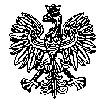 KOMENDA  WOJEWÓDZKA  POLICJIz siedzibą w RadomiuSekcja Zamówień Publicznych	ul. 11 Listopada 37/59,      26-600 Radomtel. 47 701 31 03		tel. 47 701 20 02       Radom, dnia 14.07.2022                   Egz. poj.ZP –  1415/22       Rtj-    45/22	     WYKONAWCYInformacja z otwarcia ofertdotyczy postępowania o udzielenie zamówienia publicznego w trybie przetargu nieograniczonego w przedmiocie zamówienia  pn. Zakup i dostawa oleju napędowego grzewczego dla potrzeb jednostek Policji garnizonu mazowieckiego  	Nr spr. 27/22Zamawiający - Komenda Wojewódzka Policji z siedzibą w Radomiu, działając na podstawie art. 222  ust. 5 ustawy z dnia 11 września 2019r. Prawo zamówień publicznych ( Dz. U. z 2021r. poz. 1129 z późn. zm. ) informuje, iż w wyznaczonym przez Zamawiającego terminie tj. do dnia 14.07.2022r., do godziny 10:00 – wpłynęło 7   ofert  w przedmiotowym postępowaniu prowadzonym za pośrednictwem platformazakupowa.pl pod adresem: https://platformazakupowa.pl/pn/kwp_radom       Nazwy albo imiona i nazwiska oraz siedziby lub miejsca prowadzonej działalności gospodarczej albo miejsca zamieszkania Wykonawców, których oferty zostały otwarte, ceny lub koszty zawarte w ofertach:Oferta nr 1TERM-OIL SPÓŁKA Z OGRANICZONĄ ODPOWIEDZIALNOŚCIĄul. Ofiar Firleja 7, 26-600 RadomZadanie nr 1Cena brutto- 219 130,65 zł Zadanie nr 8Cena brutto- 98 049,45 złOferta nr 2  PETROJET SP. Z O.O. KIESZEK 52, 26-670 PIONKIZadanie nr 1 Cena brutto -  218 721,06Oferta nr 3 DAMO sp.zo.o sp.k ul. Małszyce 2d/2e ,  99-400 ŁowiczZadanie nr 5Cena brutto 201 168,96 zł Zadanie nr 6Cena brutto- 17 866,98 zł Zadanie nr 7Cena brutto-  55 586,16 zł Oferta nr 4 MER-TRANS MICHAŁ PAJDZIŃSKI 26-640 SKARYSZEW, GRABINA 2Zadanie nr 1Cena brutto-  217 901,88 złOferta nr 5 EURODOREX Czechowscy, Zglec Spółka Jawna Ul. H. Sienkiewicza 707-200 Wyszków Zadanie nr 2Cena brutto-  47 049,96 zł Zadanie nr 3Cena brutto – 247 495,68 zł Zadanie nr 4Cena brutto –  154 040,28  zł Zadanie nr 7Cena brutto –  54 139,68  zł Zadanie nr 8Cena brutto –  96 033,48   zł Oferta nr 6PHU PETROMOT Ul. Konińska 4562-560 SkulskZadanie nr 5 Cena brutto- 196 681,92 zl Oferta nr 7 ARAN Spółka z ograniczoną odpowiedzialnością w Wyszkowie Spółka komandytowa  ul. Serocka 39, 07-200 WyszkówZadanie nr 2 Cena brutto -  47 319,33 zł Zadanie nr 3Cena brutto-  248 912,64 zł Zadanie nr 4Cena brutto-  154 922,19  zł Zadanie nr 8Cena brutto-  96 583,29   zł         Z poważaniemKIEROWNIK								Sekcji Zamówien Publicznych								        KWP zs. w Radomiu									Justyna KowalskaInformację z otwarcia ofert opublikowano na platformie zakupowej Open Nexus, pod adresem www.platformazaqkupowa.pl/pn/kwp_radom w dniu  14.07.2022Opr. E.P.G